CRAAP Analysis: Innovations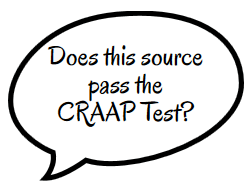 Currency, Reliability, Authority, Accuracy, Purpose (CRAAP)For the various websites you use in your research notes, explain how that source is reliable and unreliable (point form).  It should have a minimum of 3 points to justify its reliability, if you are in fact using it!Use your yellow CRAAP rubric for each source, and provide an overall score out of 4.In point form, list the most important examples to support reliability/unreliability.You will submit this with your research notes before spring break.Website URL:Overall Score:           oWebsite URL:Overall Score:           oWebsite URL:Overall Score:           oWhat makes the website seem reliable 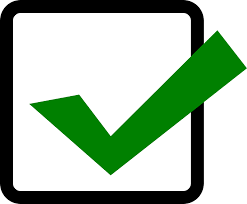 What makes this website seem unreliable? 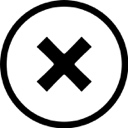 What makes the website seem reliable What makes this website seem unreliable? What makes the website seem reliable What makes this website seem unreliable? 